Du skall sitta i det utskott som diskuterar frågan om förföljelse av religiösa minoriteter. Du bör:Definiera begreppen ”religiösa minoriteter” och ”religionsfrihet”. Titta sedan på de rättigheter kring religionsfrihet som FN formulerat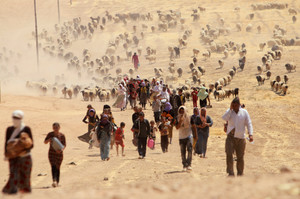 Hur ser ditt lands politik kring religionsfrihet och religiösa minoriteter ut? Du bör sedan läsa på för att få en översiktlig bild av var i världen förföljelse av religiösa existerar och av vilka grupper som är förföljda.Att försöka hitta lösningar för att motverka förföljelse av religiösa minoriteter innebär att du måste dels tänka på den akuta situation som förföljda grupper kan befinna sig i just och hur man på lång sikt kan motverka förföljelse genom stärkt lagstiftning, internationella konventioner m.m. De frågor som kan hamna i fokus under rollspelet är:Förföljelsen av särskild grupp/särskilda grupper och hur situationen skall förbättras. En grupp som just nu diskuteras är tex Rohingyafolket. http://www.amnestypress.se/notiser/14920/rohingya-det-forfoljda-folket-ingen-vill-kannas-viHur kan stater i vilka förföljelse av religiösa minoriteter påverkas för att minska förföljelse och förtryck?Kan FN:s arbete (FN-organ, hur man verkar på plats där förföljelse sker m.m.) och FN:s konventioner stärkas för att motverka förföljelse.Exempel på länkar:http://www.manskligarattigheter.se/sv/de-manskliga-rattigheterna/vilka-rattigheter-finns-det/tanke-och-religionsfrihethttp://www.ohchr.org/EN/Issues/FreedomReligion/Pages/FreedomReligionIndex.aspxhttp://www.ohchr.org/EN/Issues/Minorities/Pages/internationallaw.aspxhttp://www.ohchr.org/EN/ProfessionalInterest/Pages/Minorities.aspxhttp://www.ohchr.org/EN/Issues/Minorities/Pages/MinoritiesIndex.aspxhttps://www.svt.se/nyheter/utrikes/rohingya-en-av-varldens-mest-forfoljda-minoriteterhttp://religion-freedom-report.org.uk/http://www.europarl.europa.eu/RegData/etudes/BRIE/2015/572800/EPRS_BRI%282015%29572800_EN.pdfhttps://www.svt.se/nyheter/utrikes/rohingya-en-av-varldens-mest-forfoljda-minoriteterKarta över religionsfrihet inom staterhttps://www.huffingtonpost.com/entry/pew-global-religious-restrictions_us_58ed070be4b0ca64d919ab12Religiösa minoriteter